PREDMET: SPOZNAVANJE OKOLJAPREDMET: SPOZNAVANJE OKOLJAUčitelj 1:Učitelj 2:Učitelj 1:Učitelj 2:Razred: 1.Zaporedna številka ure: Datum: 20.5.2020Datum: 20.5.2020Učni sklop:ZDRAVO ŽIVIMUčni sklop:ZDRAVO ŽIVIMUčni sklop:ZDRAVO ŽIVIMUčna enota:PONOVIMO – DELE TELESA IN ČUTILAUčni cilji:Poznajo svoje telo in znajo poimenovati zunanje dele telesa.Učenci usmerjeno opazujejo, uporabljajo več čutil, opazovano narišejo ali napišejo. Izpolnjujejo tabele.Učni cilji:Poznajo svoje telo in znajo poimenovati zunanje dele telesa.Učenci usmerjeno opazujejo, uporabljajo več čutil, opazovano narišejo ali napišejo. Izpolnjujejo tabele.Učni cilji:Poznajo svoje telo in znajo poimenovati zunanje dele telesa.Učenci usmerjeno opazujejo, uporabljajo več čutil, opazovano narišejo ali napišejo. Izpolnjujejo tabele.Učni cilji:Poznajo svoje telo in znajo poimenovati zunanje dele telesa.Učenci usmerjeno opazujejo, uporabljajo več čutil, opazovano narišejo ali napišejo. Izpolnjujejo tabele.Učne metode:verbalno tekstualna – razlaga, razgovor, pripovedovanje, poslušanje, poročanje, grafično delo, branje, pisanje, opazovanjedemonstrativno ilustracijska – prikazovanje oz. demonstracijaeksperimentalna – eksperimentiranjeizkustveno učenje – igra, praktično deloUčne metode:verbalno tekstualna – razlaga, razgovor, pripovedovanje, poslušanje, poročanje, grafično delo, branje, pisanje, opazovanjedemonstrativno ilustracijska – prikazovanje oz. demonstracijaeksperimentalna – eksperimentiranjeizkustveno učenje – igra, praktično deloUčne metode:verbalno tekstualna – razlaga, razgovor, pripovedovanje, poslušanje, poročanje, grafično delo, branje, pisanje, opazovanjedemonstrativno ilustracijska – prikazovanje oz. demonstracijaeksperimentalna – eksperimentiranjeizkustveno učenje – igra, praktično deloUčne oblike:frontalna individualna skupinskadelo v dvojicahUčni pripomočki: DZ IN PPTUčni pripomočki: DZ IN PPTUčni pripomočki: DZ IN PPTUčni pripomočki: DZ IN PPTPOTEK UČNE UREPOTEK UČNE UREPOTEK UČNE UREPOTEK UČNE UREZunanji deli telesaIzberemo učenca in na njem s samolepilnimi listki označimo posamezne dele telesaIgra Simon praviČe pred navodilom rečemo: “Simon pravi”, morajo učenci to nalogo izvršiti, drugače pa ne. Npr. Simon pravi pomahaj z levo roko, pobožaj se po trebuhu, stegni desno nogo in jo stresi, desno oko si pokrij z desno dlanjo, pomigaj s prsti leve roke, poklekni na obe koleni, z levim komolcem se dotakni desnega kolena, primi se za levo zapestje …SDZ, str. 74Zgornja nalogaUčenci si ogledajo fotografijo in poimenujejo označene dele obraza. Kdor zna, lahko rešitve ob puščice tudi zapiše.Spodnja nalogaUčenci preberejo besede. Na fotografiji pobarvajo krogce z ustrezno barvo.Moja čutilaOgledamo si vseh 5 sličic -PRILOGA. Učencem povemo, da so to naša čutila.Z učenci se pogovorimo:- Kaj vse lahko v razredu vidimo?- Kaj vse lahko v razredu slišimo?- Kaj vse lahko v razredu vonjamo?- Kaj vse lahko v razredu okušamo?- Kaj vse lahko v razredu otipamo?Učenci naštevajo, kaj vse lahko zaznajo s posameznim čutilom v razredu.SDZ, str. 75Zgornja nalogaUčenci si ogledajo fotografijo in povedo, kaj vse bodo otroci na fotografiji, videli, slišali, vonjali, okusili in otipali.Spodnja nalogaPovežejo sličice z ustreznim čutilom. Večino sličic lahko povežejo z več čutili.   Pogovorimo se o rešitvah.     Zunanji deli telesaIzberemo učenca in na njem s samolepilnimi listki označimo posamezne dele telesaIgra Simon praviČe pred navodilom rečemo: “Simon pravi”, morajo učenci to nalogo izvršiti, drugače pa ne. Npr. Simon pravi pomahaj z levo roko, pobožaj se po trebuhu, stegni desno nogo in jo stresi, desno oko si pokrij z desno dlanjo, pomigaj s prsti leve roke, poklekni na obe koleni, z levim komolcem se dotakni desnega kolena, primi se za levo zapestje …SDZ, str. 74Zgornja nalogaUčenci si ogledajo fotografijo in poimenujejo označene dele obraza. Kdor zna, lahko rešitve ob puščice tudi zapiše.Spodnja nalogaUčenci preberejo besede. Na fotografiji pobarvajo krogce z ustrezno barvo.Moja čutilaOgledamo si vseh 5 sličic -PRILOGA. Učencem povemo, da so to naša čutila.Z učenci se pogovorimo:- Kaj vse lahko v razredu vidimo?- Kaj vse lahko v razredu slišimo?- Kaj vse lahko v razredu vonjamo?- Kaj vse lahko v razredu okušamo?- Kaj vse lahko v razredu otipamo?Učenci naštevajo, kaj vse lahko zaznajo s posameznim čutilom v razredu.SDZ, str. 75Zgornja nalogaUčenci si ogledajo fotografijo in povedo, kaj vse bodo otroci na fotografiji, videli, slišali, vonjali, okusili in otipali.Spodnja nalogaPovežejo sličice z ustreznim čutilom. Večino sličic lahko povežejo z več čutili.   Pogovorimo se o rešitvah.     Zunanji deli telesaIzberemo učenca in na njem s samolepilnimi listki označimo posamezne dele telesaIgra Simon praviČe pred navodilom rečemo: “Simon pravi”, morajo učenci to nalogo izvršiti, drugače pa ne. Npr. Simon pravi pomahaj z levo roko, pobožaj se po trebuhu, stegni desno nogo in jo stresi, desno oko si pokrij z desno dlanjo, pomigaj s prsti leve roke, poklekni na obe koleni, z levim komolcem se dotakni desnega kolena, primi se za levo zapestje …SDZ, str. 74Zgornja nalogaUčenci si ogledajo fotografijo in poimenujejo označene dele obraza. Kdor zna, lahko rešitve ob puščice tudi zapiše.Spodnja nalogaUčenci preberejo besede. Na fotografiji pobarvajo krogce z ustrezno barvo.Moja čutilaOgledamo si vseh 5 sličic -PRILOGA. Učencem povemo, da so to naša čutila.Z učenci se pogovorimo:- Kaj vse lahko v razredu vidimo?- Kaj vse lahko v razredu slišimo?- Kaj vse lahko v razredu vonjamo?- Kaj vse lahko v razredu okušamo?- Kaj vse lahko v razredu otipamo?Učenci naštevajo, kaj vse lahko zaznajo s posameznim čutilom v razredu.SDZ, str. 75Zgornja nalogaUčenci si ogledajo fotografijo in povedo, kaj vse bodo otroci na fotografiji, videli, slišali, vonjali, okusili in otipali.Spodnja nalogaPovežejo sličice z ustreznim čutilom. Večino sličic lahko povežejo z več čutili.   Pogovorimo se o rešitvah.     Zunanji deli telesaIzberemo učenca in na njem s samolepilnimi listki označimo posamezne dele telesaIgra Simon praviČe pred navodilom rečemo: “Simon pravi”, morajo učenci to nalogo izvršiti, drugače pa ne. Npr. Simon pravi pomahaj z levo roko, pobožaj se po trebuhu, stegni desno nogo in jo stresi, desno oko si pokrij z desno dlanjo, pomigaj s prsti leve roke, poklekni na obe koleni, z levim komolcem se dotakni desnega kolena, primi se za levo zapestje …SDZ, str. 74Zgornja nalogaUčenci si ogledajo fotografijo in poimenujejo označene dele obraza. Kdor zna, lahko rešitve ob puščice tudi zapiše.Spodnja nalogaUčenci preberejo besede. Na fotografiji pobarvajo krogce z ustrezno barvo.Moja čutilaOgledamo si vseh 5 sličic -PRILOGA. Učencem povemo, da so to naša čutila.Z učenci se pogovorimo:- Kaj vse lahko v razredu vidimo?- Kaj vse lahko v razredu slišimo?- Kaj vse lahko v razredu vonjamo?- Kaj vse lahko v razredu okušamo?- Kaj vse lahko v razredu otipamo?Učenci naštevajo, kaj vse lahko zaznajo s posameznim čutilom v razredu.SDZ, str. 75Zgornja nalogaUčenci si ogledajo fotografijo in povedo, kaj vse bodo otroci na fotografiji, videli, slišali, vonjali, okusili in otipali.Spodnja nalogaPovežejo sličice z ustreznim čutilom. Večino sličic lahko povežejo z več čutili.   Pogovorimo se o rešitvah.     ZAPESTJEVRATKOMOLECDLANTREBUHGLEŽENJKOLENORAMASTOPALOLICEOBRVBRADAČELOUSTA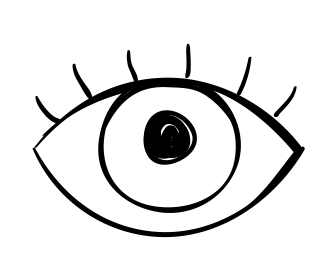 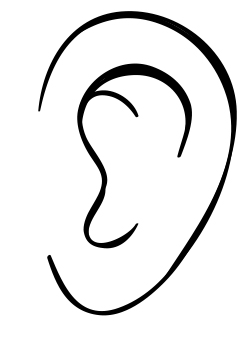 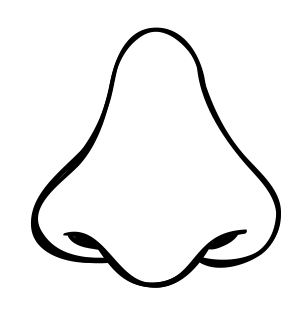 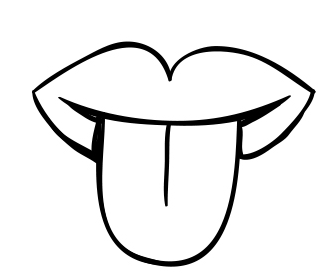 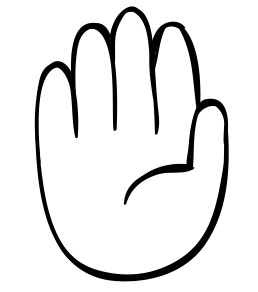 